PROFILEHigh-achieving Programme Director, PMO Director or Chief Projects Officer with 30 years senior experience delivering significant benefits to employers and clients.  Effective as part of an executive team or on own initiative delivering solutions to drive growth and profitability.KEY SKILLS & EXPERTISESuccessful Director with dynamic entrepreneurial skillsDemonstrable Project, Change and Development Management abilitiesChartered Engineer with experience managing engineering and operations teamsAble to identify and understand business imperatives, aligning these to personal and team improvements, enabling quick and decisive actions to the benefit of both company and individualsInsightful ability to view business from a client perspective, drawing on research, analytical and business diagnostic capabilities to adapt and develop strategies to meet client needsExceptional strategic vision and abilities coupled with well-practiced tactical applicationHighly-developed team building, team development and leadership expertiseConfident, articulate and persuasive communicator and presenter with strong negotiation skillsInnovative and lateral thinker with excellent problem-solving abilitiesPROFESSIONAL EXPERIENCESenior Wireless division team member in this technology innovation and product development consultancy and founder member of the Cambridge Science Park.Managed development of the world’s most dense Industrial IoT communications system – 5GHz LTE Base Station and Robot Terminal – and SIL3 Wireless Black Channel Safety System for control of a large fleet of robots for a FTSE100 online grocery retailerDelivered many complex bids and programmes to clients ranging from start-ups to blue chip multinationals, all to time and budget and client satisfactionWon and ran a programme to transform project results in a £300m Automotive consultancy businessPM for a Cambridge Consultants spin-out companyCoached and mentored over 30 staff, including enabling hiring of junior PMs for the first time at CCDirector for a team of 22 professional Project Managers and five Quality Engineers.
Executive Board member responsible for a £79m project portfolio and project process and tools definition.Board Director in this world-renowned contract R&D establishment, undertaking complex,
high technical risk product developments as well as developing products in-houseCreator of the 'Roke Engineering Process' (REP), through which best practice using the CMMI framework was implemented and championedDeveloped a PM learning and development competency frameworkCoached a team of Project Managers, seven achieving APM RPPChaired quarterly PM forums which shared best practice and built a supportive communityIntroduced 'project categorisation' matching value, risk and complexity to PM competenceCreated initiatives that transformed project management and led to a turn-around and annual improvement in project results across a typical portfolio of 400 projects a yearDeveloped 'Project Management Excellence Programme' and achieved APM Corporate AccreditationInherited a portfolio that lost £5.3m and delivered an above budget performance in five consecutive years, with company profit totalling £20.2m – above budget by £7.9mProject ManagerManaged the company’s most technically demanding and high-risk fixed price product developments,
all delivered on time and with record profit margins.Bid Manager for 33 fixed price bids, winning business to the value of £6.9mOverachieved combined profit target by 294% delivering an additional £1.94m profitManaged project teams with up to 45 Engineers on single and multi-site projectsRoke’s ‘Top Project Manager’ in 2005Managed many complex, high risk projects including:
XSCard, the world's first tri-band UMTS & HSDPA mobile broadband PC Data Card;
MC55 & MC56, the world’s smallest GSM-GPRS modules;
Sarbe G2R, a military Search & Rescue Beacon which trebled the client's book value;
CF45, the only compact flash format GSM-GPRS product in the worldAll projects delivered on time and on budgetLed a team of nine Engineers responsible for product development from specification to finished stock for worldwide sales of CombiMaster, a combined induction motor and variable speed drive.Built CombiMaster into the market leader, creating a new market at launch and winning European trade journal New Product awardPM for three product family projects, total budget £19.5m, delivered to time and budgetIndirect management of up to 50 production staffChampioned and managed CAD tool budgeting, selection and maintenance, bringing FPGA, simulation and PCB layout tools in-houseLed cost reduction and process re-engineering programmes using the EFQM modelUndertook FPGA, ASIC and control and processor system designStarted on degree placement, then employed as a Graduate Engineer;
following several results-prompted promotions achieved Project Manager positionStarted company at 18 to design, manufacture and install electronic security systems, installing over 100 security systems based around own designs.PROFESSIONAL TRAINING and QUALIFICATIONSBEng Honours Degree in Electrical and Electronic Engineering and Chartered EngineerExtensive training from over 120 training courses and seminars, covering technical development, soft skills and senior management topics, including:Advanced Management – the Siemens Leadership Programme, Strategic Plan DevelopmentAll aspects of Bid and Project Management including APM Project Management QualificationProcess development and benchmarking including CMMI, EFQM and Process Re-engineeringPROFESSIONAL AFFILIATIONS and PUBLICATIONSAuthored project management articles in Project Manager Today and the APM’s Project, and technical articles in Drives & Controls and AntriebstechnikInventor on four EU and two US patentsCambridge Consultants, Part of
Programme Director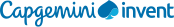 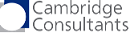 2013 to 2021Roke Manor Research, Chemring Group
Projects Director (Portfolio and PMO Director)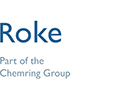 2000 to 2013Siemens Industry Division
Project, Business & Engineering Group Manager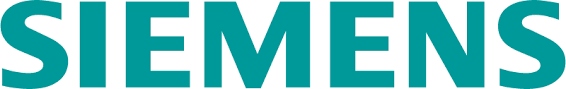 1990 to 2000Safe-T-Guard
Founder Operator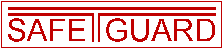 1982 to 1990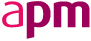 Association for Project ManagementFellow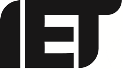 Institution of Engineering and TechnologyFellow and Chartered Electrical Engineer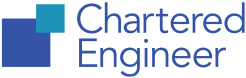 Engineering CouncilChartered Engineer